L’ufficio di Segreteria del Consiglio dell’Ordine degli Avvocati di Isernia rimarrà chiuso, per la pausa estiva, dal 9 al 20 agosto 2021.Buone vacanze a tutti!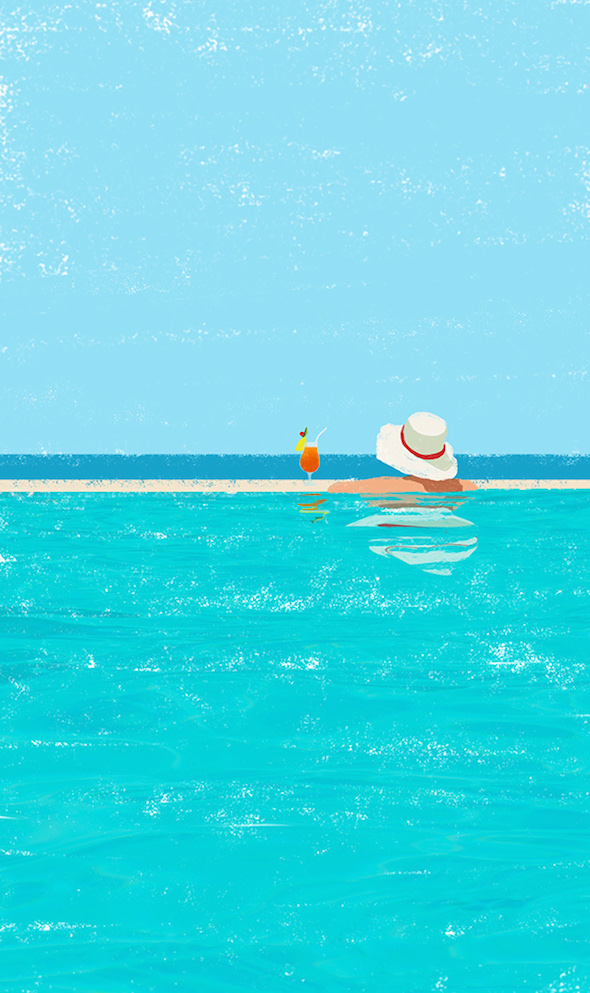 